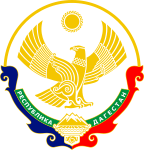 Республика ДагестанМинистерство образования и науки республики ДагестанБуйнакское районное управление образованияМКОУ «Акайталинская СОШ»368219 РД, Буйнакский район село Акайтала  ул.Центральная 8, тел. 8(988) 429-03-01                             Приказ № 7                                                                      03.09.2020 г.«О создании в МКОУ «Акайталинская СОШ»  Дружины юных пожарных»п.1         Зачислить в состав ДЮП следующих учащихсяДациев И.Ю.Ризванов Б.Р.Омаров С.М.Абасов М-К.А.Бациков Г.Ш.Бациков Г.М-Г.Раджабов А-С.К.Омаров А.Д.Джумаев Р.Р.Омаров А-Г.Г.Абдуразаков С-М.Т.Абасов Б.К.п.2      Назначить командиром ДЮП – Дациева И.Ю.п.3      Руководителю ОБЖ Меджидову З.Х. оформить уголок ДЮП.Директор СОШ:                           Губаханов Л.А.                    С приказом ознакомлен:                          Меджидов З.Х.